МУНИЦИПАЛЬНОЕ БЮДЖЕТНОЕ ОБРАЗОВАТЕЛЬНОЕ УЧРЕЖДЕНИЕ ДОПОЛНИТЕЛЬНОГО ОБРАЗОВАНИЯ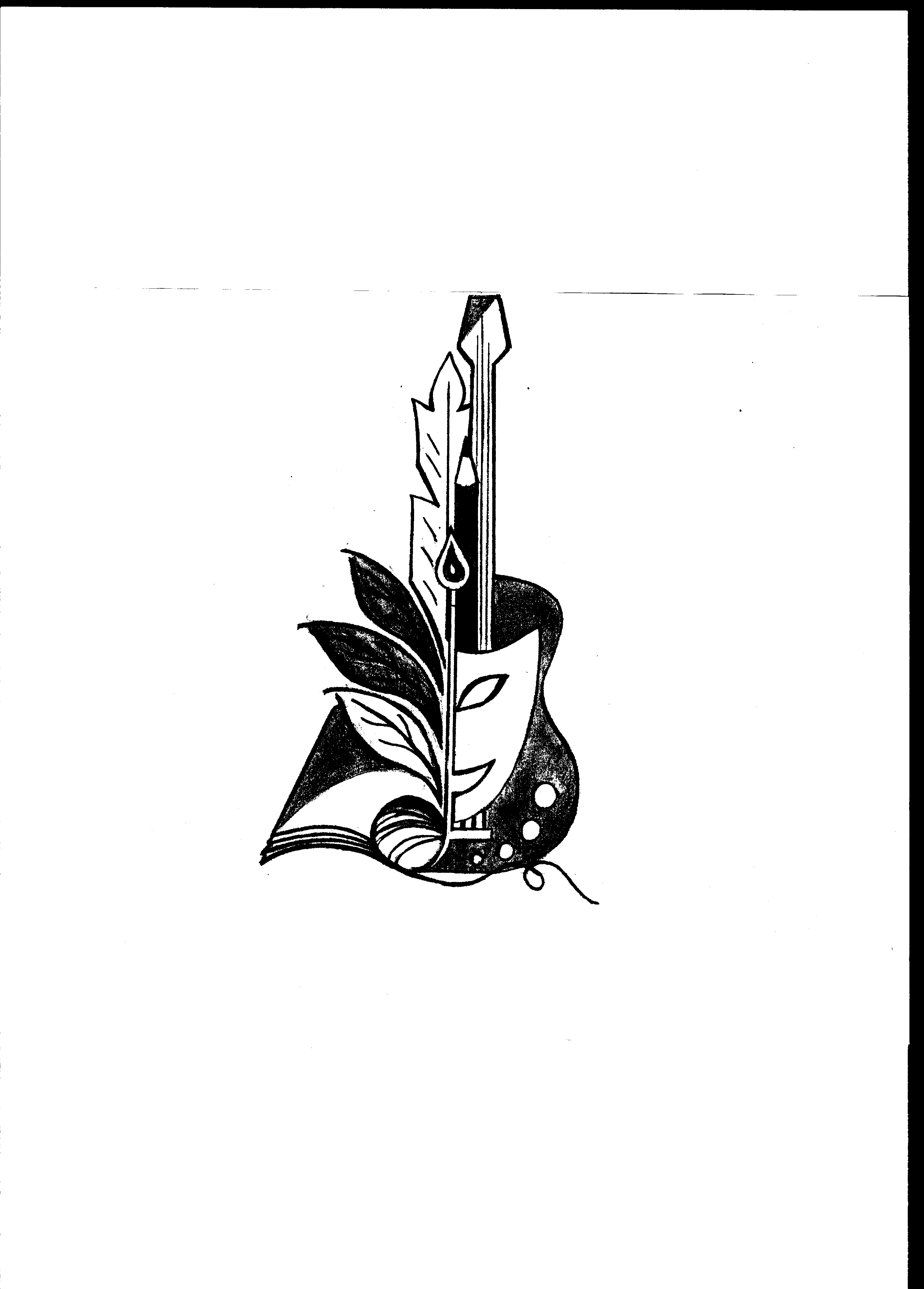 «КЕДРОВСКИЙ ЦЕНТР РАЗВИТИЯ ТВОРЧЕСТВА ДЕТЕЙ И ЮНОШЕСТВА»План работы городской опорной методической площадки«Развитие социальной активности подростков средствами культурно-досуговой деятельностиУДОД в условиях реализации ФГОС»на 2014-2015 учебный год№ п\пТема мероприятияДата и время проведенияМесто проведенияКатегория участниковОтветственные1Семинар «Проектирование программ внеурочной деятельности в направлении развития социальной активности подростков средствами учреждения дополнительного образования»20.10.2014 г.10:00МБОУДО «Кедровский ЦРТДЮ»педагогические работники образовательных организацийБондаренко С.В.2Участие в областном вебинаре «Концепция развития ДОД: перспективы реализации и проблемы»Ноябрь2014 г.КемГУКИпедагоги МБОУДО «Кедровский ЦРТДЮ»Бондаренко С.В.3Участие в областном вебинаре «Профессиональная адаптация учащихся в современных условиях ООДОД»Декабрь2014 г.КемГУКИпедагоги МБОУДО «Кедровский ЦРТДЮ»Бондаренко С.В.4Семинар «Методическое обеспечение развития социальной активности  учащихся ООДОД»19.01.2015 г.МБОУДО «Кедровский ЦРТДЮ»педагогические работники образовательных организацийБондаренко С.В.5Семинар «Роль педагога дополнительного образования в развитии социальной активности учащихся ООДОД» 17.02.2015 г.МБОУДО «Кедровский ЦРТДЮ»педагогические работники образовательных организацийБондаренко С.В.6II Всероссийская научно-практическая конференция «Современные проблемы адаптации обучающихся в социально-культурном пространстве образовательного учреждения»Март2015 г.КемГУКИпедагоги МБОУДО «Кедровский ЦРТДЮ»Бондаренко С.В.8Областной семинар «Возможности развития социальной активности подростков средствами учреждения дополнительного образования »Апрель2015 г.МБОУДО «Кедровский ЦРТДЮ»педагогические работники образовательных организацийБондаренко С.В.9Круглый стол «Итоги работы городской опорной методической площадки «Развитие социальной активности подростков средствами культурно-досуговой деятельностиУДОД в условиях реализации ФГОС»»30.05.2015гМБОУДО «Кедровский ЦРТДЮ»педагогические работники образовательных организацийБондаренко С.В.